A Plan For Senior Care’s Guide                            To Elder Abuse 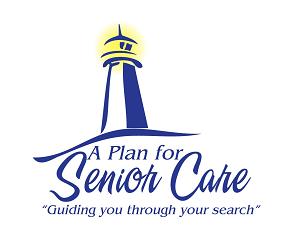 As your loved one's age, it is important to watch out for their well-being and protect them from abuse. Sadly, elder abuse happens to millions of seniors in America every year. Elder abuse is when another person mistreats, causes harm, loss or distress to a senior.  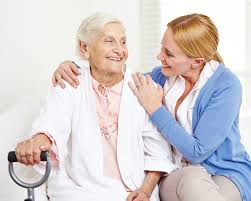 Abuse can happen in any setting. A senior can be abused be in their home, a relative's home, or in a care facility. Abusers can be a caregiver, stranger, family member, loved one or anyone the senior trusts. There are many different types of elder abuse. The most commonly reported cases are physical abuse, neglect, abandonment, emotional abuse, sexual abuse, and financial abuse.Use this link from the National Committee for the Prevention of Elder Abuse to learn about the different TYPES OF ABUSE- http://www.preventelderabuse.org/elderabuse/Knowing the signs of elder abuse is important to help protect and prevent harm to your loved one. Often abuse is not recognized right away or easily. It can be overlooked if the senior has memory impairment or cannot communicate easily.Use this link from the National Center For Elder Abuse to learn about the SIGNS OF ABUSE-  https://ncea.acl.gov/faq/index.htmlIf you suspect abuse or neglect, it is important that you help the senior. Intervene immediately, whether it be removing the senior from the unsafe environment, firing the caregiver, asking family and friends for help or calling authorities to report the abuse. Call 911 immediately if the senior is in a life-threatening situation.Report abuse to family, doctors, friends, police or authorities. Below are agencies that have specially trained staff to assist you and investigate the abuse. REPORTING ABUSEEldercare Locator at 1-800-677-1116 National Center For Elder Abuse- https://ncea.acl.gov/suspectabuse/gethelp-reportingabuse.htmlAdult Protective Services- http://www.cdss.ca.gov/Adult-Protective-ServicesIf your loved one is struggling at home to care for her/himself and you would like to explore senior care and housing options, please give us a call today.  A Plan For Senior Care will be happy to create a personalized care plan for your loved one.www.APlanForSeniorCare.com    Call Us Today (866) 657-0026    info@aplanforseniorcare.com       